Pause.  Breathe.  Heal.           Humble and Gentle OneFor just this moment, bring your attention to your breath. Inhale deeply and settle yourself into your body. Exhale the stress and tension you feel. On your next inhale, pray, HUMBLE AND GENTLE ONEAnd as you exhale, YOU ARE REST FOR MY SOULHUMBLE AND GENTLE ONE,YOU ARE REST FOR MY SOULKeep breathing this prayer for a few moments.(Repeat the prayer several times) Conclude, remembering: Even now, God is with you, as near to you as your breath. Continue giving yourself the gift to pause, breathe, and heal knowing you are not alone. Come to me, all you who are weary and burdened, and I will give you rest.             Matthew 11:28-30Copyright 2020 Catholic Health Association of the United States. 					 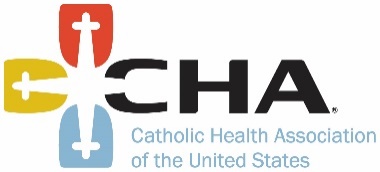 